Приложение 3к Положению о государственной сети
гидрометеорологических наблюдений
(пункт 7.5)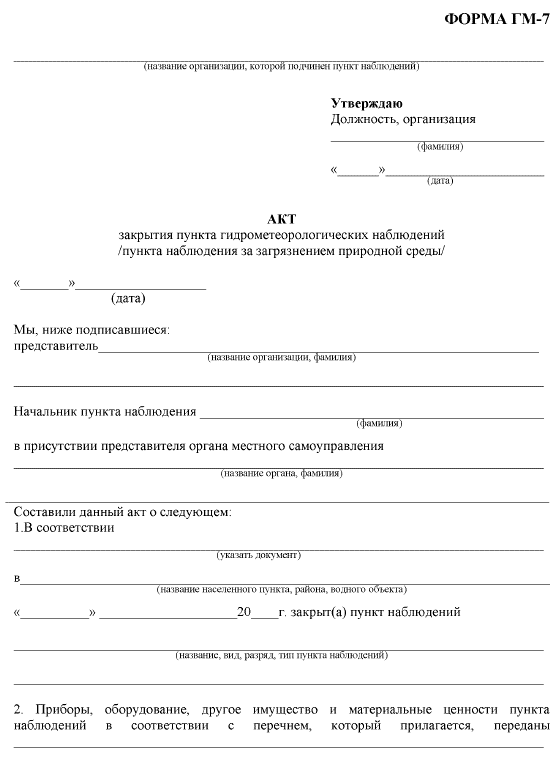 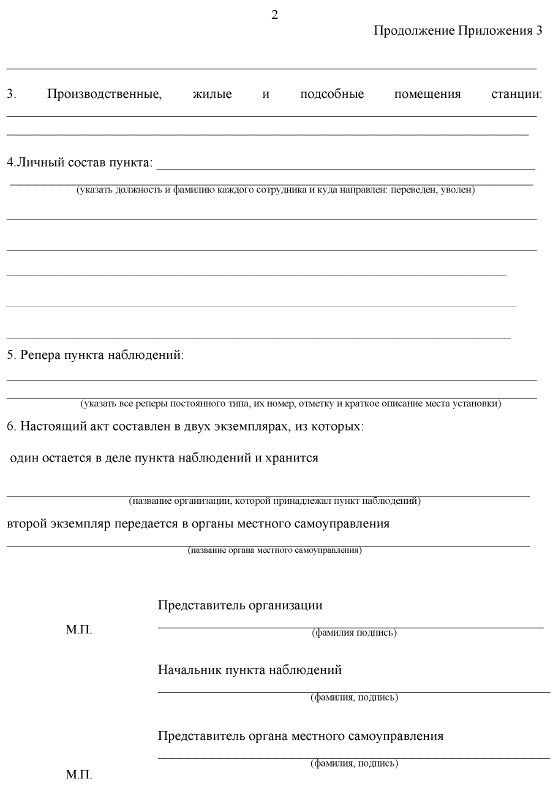 